	Delta Chinese: Reflections & Reunion		27 & 28 October 2017  Cleveland, MS 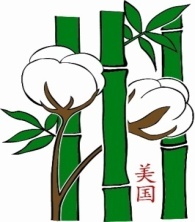 Celebrate journeys from past to present this Mississippi Bicentennial Year!Attendee Information:    (Please print name as desired on name tag)Name: _________________________________________________________________________________Spouse’s Name: __________________________________________________________________________Your Delta Connection:  Hometown or Family: __________________________________________________Address: ________________________________________________________________________________                ________________________________________________________________________________E-mail: _____________________________________   Phone: _____________________________________Bring your children.  Pricing for attendees aged 13-18 is only $30.00 per day & includes meals. Children aged 12 and under may attend the reunion and enjoy their meals at no cost!  (Please print name as desired on name tag)	Child’s Name/Age: __________________________________________________________________	Child’s Name/Age: __________________________________________________________________Registration:Please indicate how many people will be attending by placing a number in the blank before each option.        Reunion sessions, lunch and dinner are included in the registration fee for each day.Friday, October 27th 		_____ Early bird discount x $50.    (Ends September 3rd) 		$________					_____ Regular registration x $60  					$________				_____ Children (Ages 13 – 18) x $30					$________		_____ Children (Ages 12 & younger) Free.				$____0___       Saturday, October 28th 		_____ Early bird discount x $50.    (Ends September 3rd)  		$________					_____ Regular registration x $60  					$________			_____ Children (Ages 13 – 18) x $30					$________		_____ Children (Ages 12 & younger) Free.				$____0___Total payment included with this form:							$_________Total number of people attending in your party:  _______         				*Registration fees are refundable through October 20th.Please make checks payable to MDCHM.  Mail to:MDCHM, University Archives, DSU Box 3137, Cleveland, MS. 38733Contact info: www.chineseheritagemuseum.org or Emily Jones (ejones@deltastate.edu) or Susan Chow 662.846.4046.